.Our ancestors in the faith dared to trust God;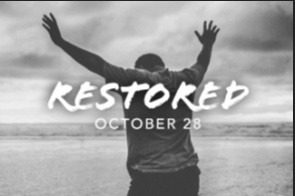 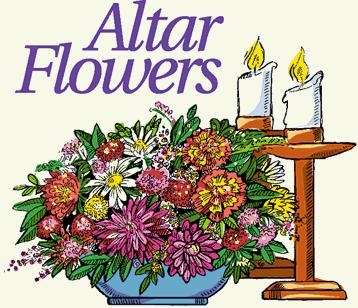 	Thank you for the cards I received, and the prayers lifted-up after the death of my uncle, Earnest Coalter.  It is a blessing to have such a caring church family.  Jody PauleyTrunk or Treat will be this Tuesday, October 30, 6:00 – 8:00 p.m. on the church parking lot.  Decorate cars/trucks/trunks, wear a costume and hand out candy to the goblins.  If you would like to donate candy, please bring your donations to the church office by Monday, October 29.  There will be a rest station in the social hall where free hot dogs and cold drinks will be served. Cookies!!! Cookies!!! Cookies!!!There will be many varieties of cookies for sale on Saturday, November 3, 10:00 a.m. until 1:00 p.m., in the Social Hall.  Please join the United Methodist Women for homemade cookies, baked, especially, for you by the bakers of First United Church.  Please come and enjoy the fellowship, eat delicious cookies and take some home for just $5 per dozen or 50 cents a cookie.  Hope to see everyone there.All Saints Day is Sunday, November 4, 2018.  If you want to remember a family member or friend who has passed away since the last All Saints Day, November 5, 2017, please call the church office by Wednesday, October 31, 2018.  You may also write your request on the registration pad.The Pecans have arrived!The pecan halves are $10.00 for a pound package. Also have brooms for sale for $10.00. See a United Methodist Woman member or call the church office to purchase pecans.Upper Rooms for November/December are available in the Narthex along with the birthday/anniversary list.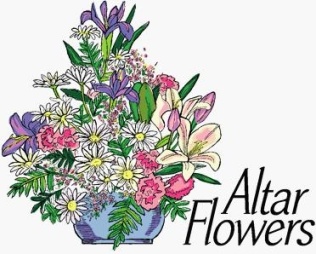 Altar Flowers Open Datesare November 25, December 16 and 30. Please call the church office if you would like to place flowers on the altar. The cost is $30.00.